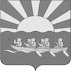 РОССИЙСКАЯ  ФЕДЕРАЦИЯЧУКОТСКИЙ  АВТОНОМНЫЙ  ОКРУГ  СОВЕТ  ДЕПУТАТОВ  МУНИЦИПАЛЬНОГО  ОБРАЗОВАНИЯЧУКОТСКИЙ  МУНИЦИПАЛЬНЫЙ  РАЙОНРЕШЕНИЕ(42 сессия   пятого созыва)от    30  декабря 2016  года   № 204с.  Лаврентия    Об      утверждении      прогнозного          планаприватизации муниципального имущества муниципального образования  Чукотский муниципальный район  на  2017 годРассмотрев   перечни    муниципального    имущества        муниципальногообразования  Чукотский муниципальный район, приватизация которого планируется в 2016 году, в соответствии со статьей 217 Гражданского кодекса Российской Федерации, Федеральным законом от 21.12.2001 № 178-ФЗ «О приватизации государственного и муниципального имущества», с пунктом 12 статьи 6 Положения «О порядке управления и распоряжения муниципальной собственностью муниципального образования Чукотский муниципальный район» утверждённого Решением Совета депутатов муниципального образования Чукотский муниципальный район от 20.12.2006 года № 156, Положением «О приватизации муниципального имущества муниципальногообразования  Чукотский муниципальный район», утверждённым решением Совета депутатов муниципального образования Чукотский муниципальный район от 20 февраля 2006 года  № 99, статьёй 24 Устава муниципального образования  Чукотский муниципальный район, Совет депутатов Чукотского муниципального района РЕШИЛ:1.Утвердить прогнозный план приватизации муниципального имущества муниципального образования  Чукотский муниципальный района 2017 год (прилагается).2.Настоящее решение вступает в силу с момента официального опубликования.3. Контроль за исполнением настоящего решения возложить на Главу Администрации муниципального образования  Чукотский муниципальный район  Л.П.Юрочко.Председатель  Совета  депутатов                                                 Л.М.КалашниковаГлава муниципального образованияЧукотский муниципальный район                                               Л.П.Юрочко«___» декабря 2016 г.Приложение	к Решению Совета депутатов	муниципального образования 	Чукотский   муниципальный 	район	                                                             от ___ декабря  2016 года № ___Прогнозный план приватизации муниципального имущества муниципального образования Чукотский муниципальный район на 2017 годРаздел IОсновные направления в сфере приватизации муниципального имущества в 2017 году.         Прогнозный план  приватизации муниципального имущества муниципального образования Чукотский муниципальный район на 2017 год разработан в соответствии с Федеральными законами от 21.12.2001 г. № 178-ФЗ «О приватизации государственного и муниципального имущества» (далее – Закон о приватизации), Положением о порядке управления и распоряжения муниципальной собственностью муниципального образования Чукотский муниципальный район,  утверждённого Решением Совета депутатов муниципального образования Чукотский муниципальный район от 20.12.2006 года № 156, Положением о приватизации муниципального имущества муниципальногообразования  Чукотский муниципальный район, утверждённым решением Совета депутатов муниципальногообразования  Чукотский муниципальный районот 20 февраля 2006 года  № 99Основными целями реализации Плана приватизации являются повышение эффективности управления муниципальной собственностью муниципального образования Чукотский муниципальный район, обеспечение планомерности процесса приватизации, продолжение работы по оптимизации структуры муниципального имущества муниципального образования Чукотский муниципальный район, а также стимулирование привлечения инвестиций в реальный сектор экономики доходов бюджета муниципального образования Чукотский муниципальный район.          Основными задачами приватизации муниципального имущества в 2017 году являются:-  приватизация муниципального имущества, не задействованного в обеспечении выполнения функций и полномочий органов местного самоуправления муниципального района;- оптимизация количественного и качественного состава муниципального имущества;- содействие развитию предпринимательской деятельности на территории муниципального района;- сокращение расходов бюджета муниципального района на содержание объектов муниципальной собственности;- пополнение доходной части бюджета муниципального района;- отчуждение имущества, находящегося в стадии разрушения; имущества, способного обеспечить поступление запланированного дохода в бюджет муниципального района.Достижение указанных целей и реализация поставленных задач будет осуществляться в рамках действующего законодательства РФ. Согласно указанных законов приватизация муниципального имущества муниципальных образований основывается на признании равенства приобретателей (покупателей) муниципального имущества, а также открытости деятельности органов местного самоуправления.Существенного влияния на структурные изменения в экономике  муниципального образования Чукотский муниципальный район приватизация муниципального имущества муниципального образования Чукотский муниципальный район, включённого в План приватизации, не окажет.Рыночная стоимость муниципального имущества муниципального образования Чукотский муниципальный район, планируемого к приватизации в 2016 году, определяется в соответствии с Федеральным законом от 29.07.1998 № 135-ФЗ «Об оценочной деятельности в Российской Федерации».            Исходя из анализа предлагаемого к приватизации муниципального имущества муниципального образования Чукотский муниципальный район, включённого в План приватизацииожидается получение минимальных доходов в бюджет муниципального образования Чукотский муниципальный район в размере   3,1   млн. рублей. Раздел IIПеречень недвижимого имущества,планируемого приватизировать в 2017 годуРаздел  III Перечень движимого имущества, планируемого приватизировать в 2017 году.